ТЕРРИТОРИАЛЬНАЯ ИЗБИРАТЕЛЬНАЯ КОМИССИЯНЕЛИДОВСКОГО ОКРУГАПОСТАНОВЛЕНИЕг. НелидовоО формах удостоверений зарегистрированных кандидатов, доверенных лиц кандидатов, уполномоченных представителей кандидатов по финансовым вопросам,  избранных депутатов Нелидовской городской Думы на дополнительных выборах депутатов Нелидовской городской Думы по седьмому (одномандатному) избирательному округу и по шестнадцатому (одномандатному) избирательному округу В соответствии с пунктом 10.1 статьи 22, пунктом 11 статьи 36, пунктом 3 статьи 40, статьей 69 Избирательного Кодекса Тверской области, постановления избирательной комиссии Тверской области от 22.04.2022 № 62/727-7 «О возложении исполнения полномочий по подготовке и проведению выборов в органы местного самоуправления, местного референдума Нелидовского городского округа Тверской области на территориальную избирательную комиссию Нелидовского округа», территориальная избирательная комиссия Нелидовского округа постановляет:1. Утвердить форму удостоверения зарегистрированного кандидата в депутаты Нелидовской городской Думы по седьмому (одномандатному) избирательному округу и по шестнадцатому (одномандатному) избирательному округу (приложение № 1).2. Утвердить форму удостоверения доверенного лица кандидата в депутаты Нелидовской городской Думы по седьмому (одномандатному) избирательному округу и по шестнадцатому (одномандатному) избирательному округу (приложение № 2).3. Утвердить форму удостоверения уполномоченного представителя кандидата по финансовым вопросам (приложение № 3). 4. Утвердить форму удостоверения избранного депутата Нелидовской городской Думы первого созыва (приложение № 4).Форма удостоверения зарегистрированного кандидата в депутаты Нелидовской городской Думы по седьмому (одномандатному) избирательному округу и по шестнадцатому (одномандатному) избирательному округуУдостоверение оформляется на бумаге белого цвета размером 80х120 мм, реквизиты которого приведены в образце.Удостоверение оформляется и выдается на основании постановления территориальной избирательной комиссии Нелидовского округа.Лица, имеющие удостоверения, обязаны обеспечить их сохранность.Лицо, утратившее статус зарегистрированного кандидата в депутаты Нелидовской городской Думы, возвращает удостоверение в территориальную избирательную комиссию Нелидовского округа.Форма удостоверения доверенного лица кандидата в депутаты Нелидовской городской Думы по седьмому (одномандатному) избирательному округу и по шестнадцатому (одномандатному) избирательному округуУдостоверение оформляется на бумаге белого цвета размером 80х120 мм, реквизиты которого приведены в образце.Удостоверение оформляется и выдается на основании постановления территориальной избирательной комиссии Нелидовского округа.Лица, имеющие удостоверения, обязаны обеспечить их сохранность.Лицо, утратившее статус зарегистрированного кандидата в депутаты Нелидовской городской Думы, возвращает удостоверение в территориальную избирательную комиссию Нелидовского округа.Форма удостоверения уполномоченного представителя кандидата по финансовым вопросамУдостоверение оформляется на бумаге белого цвета размером 80х120 мм, реквизиты которого приведены в образце.Удостоверение оформляется и выдается на основании постановления территориальной избирательной комиссии Нелидовского округа.Лица, имеющие удостоверения, обязаны обеспечить их сохранность.Лицо, утратившее статус уполномоченного представителя по финансовым вопросам кандидата в депутаты Нелидовской городской Думы, возвращает удостоверение в территориальную избирательную комиссию Нелидовского округа.Форма удостоверения избранного депутатаНелидовской городской Думы первого созываБланк внутренней вклейкиУдостоверение об избрании депутатом Нелидовской городской Думы первого созыва представляет собой книжечку в твердой кожаной обложке бордового цвета размером 70х100 мм. В обложку вклеивается бланк внутренней вклейки удостоверения.На внешней стороне обложки удостоверения воспроизводится надпись: «УДОСТОВЕРЕНИЕ», выполненная специальным золотым тиснением.Внутренняя права и левая стороны удостоверения оформляются на бумаге белого цвета. На правой внутренней стороне указываются фамилия, имя, отчество избранного депутата и ставится подпись председателя территориальной избирательной комиссии Нелидовского округа. На левой внутренней стороне проставляется дата избрания, место выдачи удостоверения и помещаются Герб Нелидовского района, фотография депутата размером 3х4 см.Фотография владельца удостоверения и подпись председателя территориальной избирательной комиссии Нелидовского округа заверяются печатью территориальной избирательной комиссии Нелидовского округа.20.06.2022№29/181-5Председательтерриториальной избирательной комиссии Нелидовского округаТ.В. ЧубриковаСекретарьтерриториальной избирательной комиссии Нелидовского округаН.П. ВаськоваПриложение № 1к постановлению территориальной избирательной комиссииНелидовского округаот 20 июня 2022 года № 29/181-5Дополнительные выборы депутатов Нелидовской городской Думы по седьмому (одномандатному) избирательному округу и по шестнадцатому (одномандатному) избирательному округу 11 сентября 2022 годаУДОСТОВЕРЕНИЕ_________________________________________(фамилия)________________________________________________(имя, отчество)зарегистрирован кандидатом в депутаты Нелидовской городской Думы по ____________________________ (одномандатному)                               (наименование избирательного округа)избирательному округуПредседатель территориальной избирательной
комиссии Нелидовского округа                              _____________        Т.В. Чубрикова                                                                                          (подпись)          М.П. «____»___________2022 г   (дата регистрации)Приложение № 2к постановлению территориальной избирательной комиссииНелидовского округаот 20 июня 2022 года № 29/181-5Дополнительные выборы депутатов Нелидовской городской Думы по седьмому (одномандатному) избирательному округу и по шестнадцатому (одномандатному) избирательному округу 11 сентября 2022 годаУДОСТОВЕРЕНИЕ № _____________________________________________________(фамилия)____________________________________________________________(имя, отчеств)является доверенным лицом кандидата в депутаты Нелидовской городской Думы по _________________________ (одномандатному) избирательному округу.Председатель территориальной          избирательной комиссии              ______________                     Т.В. Чубрикова      Нелидовского округа                         (подпись)                                                                                   М.П.«_____»__ ____________2022 г           (дата выдачи)Действительно при предъявлении документа, удостоверяющего личностьПриложение № 3к постановлению территориальной избирательной комиссииНелидовского округаот 20 июня 2022 года № 29/181-5Дополнительные выборы депутатов Нелидовской городской Думы по седьмому (одномандатному) избирательному округу и по шестнадцатому (одномандатному) избирательному округу 11 сентября 2022 годаУДОСТОВЕРЕНИЕ № _____________________________________________________(фамилия)____________________________________________________________(имя, отчеств)является уполномоченным представителем по финансовым вопросамкандидата ______________________________________.(фамилия, имя, отчество кандидата)Приложение № 4к постановлению территориальной избирательной комиссииНелидовского округаот 20 июня 2022 года № 29/181-5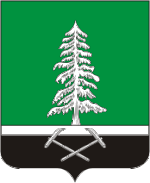      М.П.Дата избрания 11 сентября 2022 годаг. НелидовоРОССИЙСКАЯ ФЕДЕРАЦИЯТВЕРСКАЯ ОБЛАСТЬНЕЛИДОВСКИЙ ГОРОДСКОЙ ОКРУГУДОСТОВЕРЕНИЕ №____________________________фамилия________________________________________имя, отчестводепутат Нелидовской городской Думы первого созыва
по _______________________________
избирательному округуПредседатель  территориальной                                                   М.П.            избирательной комиссии
Нелидовского округа           _________________        /Т.В. Чубрикова/                                              (подпись)             